Wisconsin WIC Referral/Communication to CYSHCN Regional CenterDEPARTMENT OF HEALTH SERVICESDivision of Public HealthF-01367  (10/2014)STATE OF WISCONSIN	Northern	CYSHCN Center  fax:  715-261-1901	Northern	CYSHCN Center  fax:  715-261-1901	Northern	CYSHCN Center  fax:  715-261-1901	Northern	CYSHCN Center  fax:  715-261-1901WIC Staff:WIC Staff:WIC Staff:WIC Staff:	Northeast	CYSHCN Center  fax:  920-967-1001	Northeast	CYSHCN Center  fax:  920-967-1001	Northeast	CYSHCN Center  fax:  920-967-1001	Northeast	CYSHCN Center  fax:  920-967-1001WIC Project:WIC Project:WIC Project:WIC Project:	Southeast	CYSHCN Center  fax:  414-266-2225	Southeast	CYSHCN Center  fax:  414-266-2225	Southeast	CYSHCN Center  fax:  414-266-2225	Southeast	CYSHCN Center  fax:  414-266-2225Phone:Phone:Phone:Phone:	Southern	CYSHCN Center  fax:  608-265-3441	Southern	CYSHCN Center  fax:  608-265-3441	Southern	CYSHCN Center  fax:  608-265-3441	Southern	CYSHCN Center  fax:  608-265-3441Fax:Fax:Fax:Fax:	Western	CYSHCN Center  fax:  715-726-7910	Western	CYSHCN Center  fax:  715-726-7910	Western	CYSHCN Center  fax:  715-726-7910	Western	CYSHCN Center  fax:  715-726-7910E-Mail:E-Mail:E-Mail:E-Mail:CHILD - Demographic InformationCHILD - Demographic InformationCHILD - Demographic InformationCHILD - Demographic InformationCHILD - Demographic InformationCHILD - Demographic InformationCHILD - Demographic InformationCHILD - Demographic InformationCHILD - Demographic InformationCHILD - Demographic InformationCHILD - Demographic InformationCHILD - Demographic InformationCHILD - Demographic InformationCHILD - Demographic InformationCHILD - Demographic InformationInfant/Child NameInfant/Child NameInfant/Child NameInfant/Child NameInfant/Child NameInfant/Child NameDate of BirthDate of BirthDate of BirthRaceRaceLatino?Latino?Sex M     FSex M     FParent/Guardian NameParent/Guardian NameParent/Guardian NameParent/Guardian NameParent/Guardian NameParent/Guardian NameParent/Guardian NameParent/Guardian NameParent/Guardian NameParent/Guardian NameParent/Guardian NameHome or Cell Phone(   )        Home or Cell Phone(   )        Home or Cell Phone(   )        Home or Cell Phone(   )        Street AddressStreet AddressStreet AddressStreet AddressStreet AddressStreet AddressStreet AddressStreet AddressStreet AddressStreet AddressStreet AddressWork Phone(   )        Work Phone(   )        Work Phone(   )        Work Phone(   )        CityCityStateZipZipZipCountyCountyCountyCountyEmailEmailEmailEmailEmailDiagnosis or special need of child if known:      Diagnosis or special need of child if known:      Diagnosis or special need of child if known:      Diagnosis or special need of child if known:      Diagnosis or special need of child if known:      Diagnosis or special need of child if known:      Diagnosis or special need of child if known:      Diagnosis or special need of child if known:      Diagnosis or special need of child if known:      Diagnosis or special need of child if known:      Diagnosis or special need of child if known:      Diagnosis or special need of child if known:      Diagnosis or special need of child if known:      Diagnosis or special need of child if known:      Diagnosis or special need of child if known:      Special need of parent if known (i.e., teen parent, disability, language assistance, homeless, etc.):      Special need of parent if known (i.e., teen parent, disability, language assistance, homeless, etc.):      Special need of parent if known (i.e., teen parent, disability, language assistance, homeless, etc.):      Special need of parent if known (i.e., teen parent, disability, language assistance, homeless, etc.):      Special need of parent if known (i.e., teen parent, disability, language assistance, homeless, etc.):      Special need of parent if known (i.e., teen parent, disability, language assistance, homeless, etc.):      Special need of parent if known (i.e., teen parent, disability, language assistance, homeless, etc.):      Special need of parent if known (i.e., teen parent, disability, language assistance, homeless, etc.):      Special need of parent if known (i.e., teen parent, disability, language assistance, homeless, etc.):      Special need of parent if known (i.e., teen parent, disability, language assistance, homeless, etc.):      Special need of parent if known (i.e., teen parent, disability, language assistance, homeless, etc.):      Special need of parent if known (i.e., teen parent, disability, language assistance, homeless, etc.):      Special need of parent if known (i.e., teen parent, disability, language assistance, homeless, etc.):      Special need of parent if known (i.e., teen parent, disability, language assistance, homeless, etc.):      Special need of parent if known (i.e., teen parent, disability, language assistance, homeless, etc.):      Primary Health Care Provider:      Primary Health Care Provider:      Primary Health Care Provider:      Primary Health Care Provider:      Primary Health Care Provider:      Primary Health Care Provider:      Primary Health Care Provider:      Primary Health Care Provider:      Primary Health Care Provider:      Primary Health Care Provider:      Primary Health Care Provider:      Primary Health Care Provider:      Primary Health Care Provider:      Primary Health Care Provider:      Primary Health Care Provider:      Health Care Coverage: MA/BadgerCare Plus Health insurance from an employer, agent, or insurance company Health services: Indian, migrant or student, FQHC MA/BadgerCare Plus Health insurance from an employer, agent, or insurance company Health services: Indian, migrant or student, FQHC MA/BadgerCare Plus Health insurance from an employer, agent, or insurance company Health services: Indian, migrant or student, FQHC MA/BadgerCare Plus Health insurance from an employer, agent, or insurance company Health services: Indian, migrant or student, FQHC MA/BadgerCare Plus Health insurance from an employer, agent, or insurance company Health services: Indian, migrant or student, FQHC MA/BadgerCare Plus Health insurance from an employer, agent, or insurance company Health services: Indian, migrant or student, FQHC MA/BadgerCare Plus Health insurance from an employer, agent, or insurance company Health services: Indian, migrant or student, FQHC MA/BadgerCare Plus Health insurance from an employer, agent, or insurance company Health services: Indian, migrant or student, FQHC MA/BadgerCare Plus Health insurance from an employer, agent, or insurance company Health services: Indian, migrant or student, FQHC MA/BadgerCare Plus Health insurance from an employer, agent, or insurance company Health services: Indian, migrant or student, FQHC MA/BadgerCare Plus Health insurance from an employer, agent, or insurance company Health services: Indian, migrant or student, FQHC Other insurance No insurance Unknown Other insurance No insurance Unknown Other insurance No insurance UnknownParental concern/reason for referral:Parental concern/reason for referral:Parental concern/reason for referral:Parental concern/reason for referral:Parental concern/reason for referral:Additional concerns of parent or referring RD:Additional concerns of parent or referring RD:Additional concerns of parent or referring RD:Additional concerns of parent or referring RD:Additional concerns of parent or referring RD:Additional concerns of parent or referring RD:Additional concerns of parent or referring RD:Additional concerns of parent or referring RD:   Health Benefits   Connection to Birth to 3 or Early Childhood Education   Education-related services   Transportation/meals/lodging for health care   Health care coordination   Special foods/formulas beyond what WIC offers   Parent-to-parent support   Respite care   Special equipment:         Information:         Other:         Health Benefits   Connection to Birth to 3 or Early Childhood Education   Education-related services   Transportation/meals/lodging for health care   Health care coordination   Special foods/formulas beyond what WIC offers   Parent-to-parent support   Respite care   Special equipment:         Information:         Other:         Health Benefits   Connection to Birth to 3 or Early Childhood Education   Education-related services   Transportation/meals/lodging for health care   Health care coordination   Special foods/formulas beyond what WIC offers   Parent-to-parent support   Respite care   Special equipment:         Information:         Other:         Health Benefits   Connection to Birth to 3 or Early Childhood Education   Education-related services   Transportation/meals/lodging for health care   Health care coordination   Special foods/formulas beyond what WIC offers   Parent-to-parent support   Respite care   Special equipment:         Information:         Other:         Health Benefits   Connection to Birth to 3 or Early Childhood Education   Education-related services   Transportation/meals/lodging for health care   Health care coordination   Special foods/formulas beyond what WIC offers   Parent-to-parent support   Respite care   Special equipment:         Information:         Other:      Regional Center Referral Response:Regional Center Referral Response:Regional Center Referral Response:	Family contact achieved and services provided	Family contact achieved and services declined	Unable to contact family	Other comments: ________________________________________________________________________________________	__________________________________________________________________________________________	Family contact achieved and services provided	Family contact achieved and services declined	Unable to contact family	Other comments: ________________________________________________________________________________________	__________________________________________________________________________________________	Family contact achieved and services provided	Family contact achieved and services declined	Unable to contact family	Other comments: ________________________________________________________________________________________	__________________________________________________________________________________________By signing this form I am giving permission for the providers above to share informationI know that I can cancel this consent at any timeThis consent will end six months from the date I sign itIf I do not sign this form, it will not put WIC eligibility or my WIC benefits at riskBy signing this form I am giving permission for the providers above to share informationI know that I can cancel this consent at any timeThis consent will end six months from the date I sign itIf I do not sign this form, it will not put WIC eligibility or my WIC benefits at riskBy signing this form I am giving permission for the providers above to share informationI know that I can cancel this consent at any timeThis consent will end six months from the date I sign itIf I do not sign this form, it will not put WIC eligibility or my WIC benefits at riskSIGNATURE of Person Legally Authorized to Give Consent for this ChildDate SignedThe U.S Department of Agriculture prohibits discrimination against its customers, employees, and applicants for employment on the bases of race, color, national origin, age, disability, sex, gender identity, religion, reprisal, and where applicable, political beliefs, marital status, familial or parental status, sexual orientation, or all or part of an individual’s income is derived from any public assistance program, or protected genetic information in employment or in any program or activity conducted or funded by the Department. (Not all prohibited bases will apply to all programs and/or employment activities.)If you wish to file a Civil Rights program complaint of discrimination, complete the USDA Program Discrimination Complaint Form, found online at http://www.ascr.usda.gov/complaint_filing_cust.html, or at any USDA office, or call (866) 632-9992 to request the form. You may also write a letter containing all of the information requested in the form. Send your completed complaint form or letter to us by mail at U.S. Department of Agriculture, Director, Office of Adjudication, 1400 Independence Avenue, S.W., Washington, D.C. 20250-9410, by fax (202) 690-7442 or email at program.intake@usda.gov.Individuals who are deaf, hard of hearing or have speech disabilities may contact USDA through the Federal Relay Service at (800) 877-8339; or (800) 845-6136 (Spanish).USDA is an equal opportunity provider and employer.The U.S Department of Agriculture prohibits discrimination against its customers, employees, and applicants for employment on the bases of race, color, national origin, age, disability, sex, gender identity, religion, reprisal, and where applicable, political beliefs, marital status, familial or parental status, sexual orientation, or all or part of an individual’s income is derived from any public assistance program, or protected genetic information in employment or in any program or activity conducted or funded by the Department. (Not all prohibited bases will apply to all programs and/or employment activities.)If you wish to file a Civil Rights program complaint of discrimination, complete the USDA Program Discrimination Complaint Form, found online at http://www.ascr.usda.gov/complaint_filing_cust.html, or at any USDA office, or call (866) 632-9992 to request the form. You may also write a letter containing all of the information requested in the form. Send your completed complaint form or letter to us by mail at U.S. Department of Agriculture, Director, Office of Adjudication, 1400 Independence Avenue, S.W., Washington, D.C. 20250-9410, by fax (202) 690-7442 or email at program.intake@usda.gov.Individuals who are deaf, hard of hearing or have speech disabilities may contact USDA through the Federal Relay Service at (800) 877-8339; or (800) 845-6136 (Spanish).USDA is an equal opportunity provider and employer.The U.S Department of Agriculture prohibits discrimination against its customers, employees, and applicants for employment on the bases of race, color, national origin, age, disability, sex, gender identity, religion, reprisal, and where applicable, political beliefs, marital status, familial or parental status, sexual orientation, or all or part of an individual’s income is derived from any public assistance program, or protected genetic information in employment or in any program or activity conducted or funded by the Department. (Not all prohibited bases will apply to all programs and/or employment activities.)If you wish to file a Civil Rights program complaint of discrimination, complete the USDA Program Discrimination Complaint Form, found online at http://www.ascr.usda.gov/complaint_filing_cust.html, or at any USDA office, or call (866) 632-9992 to request the form. You may also write a letter containing all of the information requested in the form. Send your completed complaint form or letter to us by mail at U.S. Department of Agriculture, Director, Office of Adjudication, 1400 Independence Avenue, S.W., Washington, D.C. 20250-9410, by fax (202) 690-7442 or email at program.intake@usda.gov.Individuals who are deaf, hard of hearing or have speech disabilities may contact USDA through the Federal Relay Service at (800) 877-8339; or (800) 845-6136 (Spanish).USDA is an equal opportunity provider and employer.F-01367  (10/2014)Page 2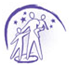 Regional Centers and Counties served by each center:Northern Regional Center	fax  715-261-1901	telephone  866-640-4106Ashland    Bayfield    Florence    Forest    Iron    Langlade    Lincoln    Marathon    Oneida    Portage Price    Sawyer    Taylor    Vilas    WoodNortheast Regional Center	fax  920-967-1001	telephone  877-568-5205Brown     Calumet    Door    Fond du Lac    Green Lake    Kewaunee    Manitowoc    MarinetteMarquette    Menominee    Oconto    Outagamie    Shawano    Sheboygan    Waupaca    Waushara  WinnebagoSouthern Regional Center	fax  608-265-3441	telephone  800-532-3321Adams    Columbia    Crawford    Dane    Dodge    Grant    Green    Iowa    Juneau    LafayetteRichland    Rock    SaukSoutheast Regional Center	fax  414-266-2225	telephone  800-234-5437Jefferson    Kenosha    Milwaukee    Ozaukee    Racine    Walworth    Washington    Waukesha CountiesWestern Regional Center	fax  715-726-7910	telephone  800-400-3678Barron    Buffalo    Burnett    Chippewa    Clark    Douglas    Dunn    Eau Claire    Jackson    La Crosse Monroe    Pepin    Pierce    Polk    Rusk    St. Croix    Trempealeau    Vernon    Washburn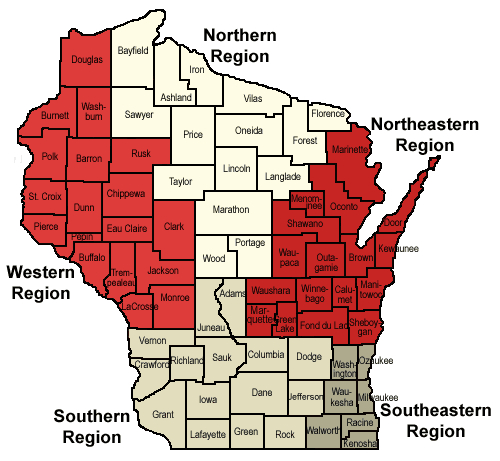 Regional Centers and Counties served by each center:Northern Regional Center	fax  715-261-1901	telephone  866-640-4106Ashland    Bayfield    Florence    Forest    Iron    Langlade    Lincoln    Marathon    Oneida    Portage Price    Sawyer    Taylor    Vilas    WoodNortheast Regional Center	fax  920-967-1001	telephone  877-568-5205Brown     Calumet    Door    Fond du Lac    Green Lake    Kewaunee    Manitowoc    MarinetteMarquette    Menominee    Oconto    Outagamie    Shawano    Sheboygan    Waupaca    Waushara  WinnebagoSouthern Regional Center	fax  608-265-3441	telephone  800-532-3321Adams    Columbia    Crawford    Dane    Dodge    Grant    Green    Iowa    Juneau    LafayetteRichland    Rock    SaukSoutheast Regional Center	fax  414-266-2225	telephone  800-234-5437Jefferson    Kenosha    Milwaukee    Ozaukee    Racine    Walworth    Washington    Waukesha CountiesWestern Regional Center	fax  715-726-7910	telephone  800-400-3678Barron    Buffalo    Burnett    Chippewa    Clark    Douglas    Dunn    Eau Claire    Jackson    La Crosse Monroe    Pepin    Pierce    Polk    Rusk    St. Croix    Trempealeau    Vernon    Washburn